WOLLONGONG	I CITY OF INNOVATION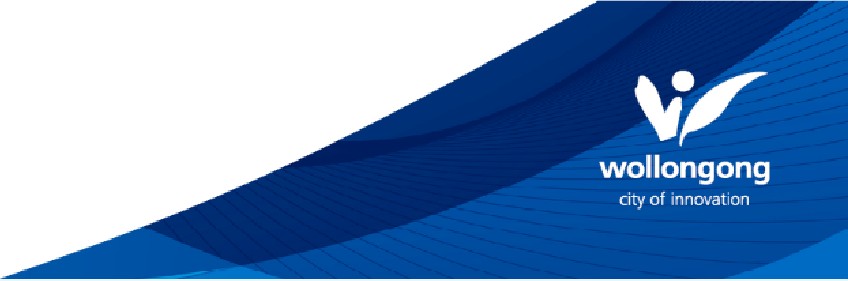 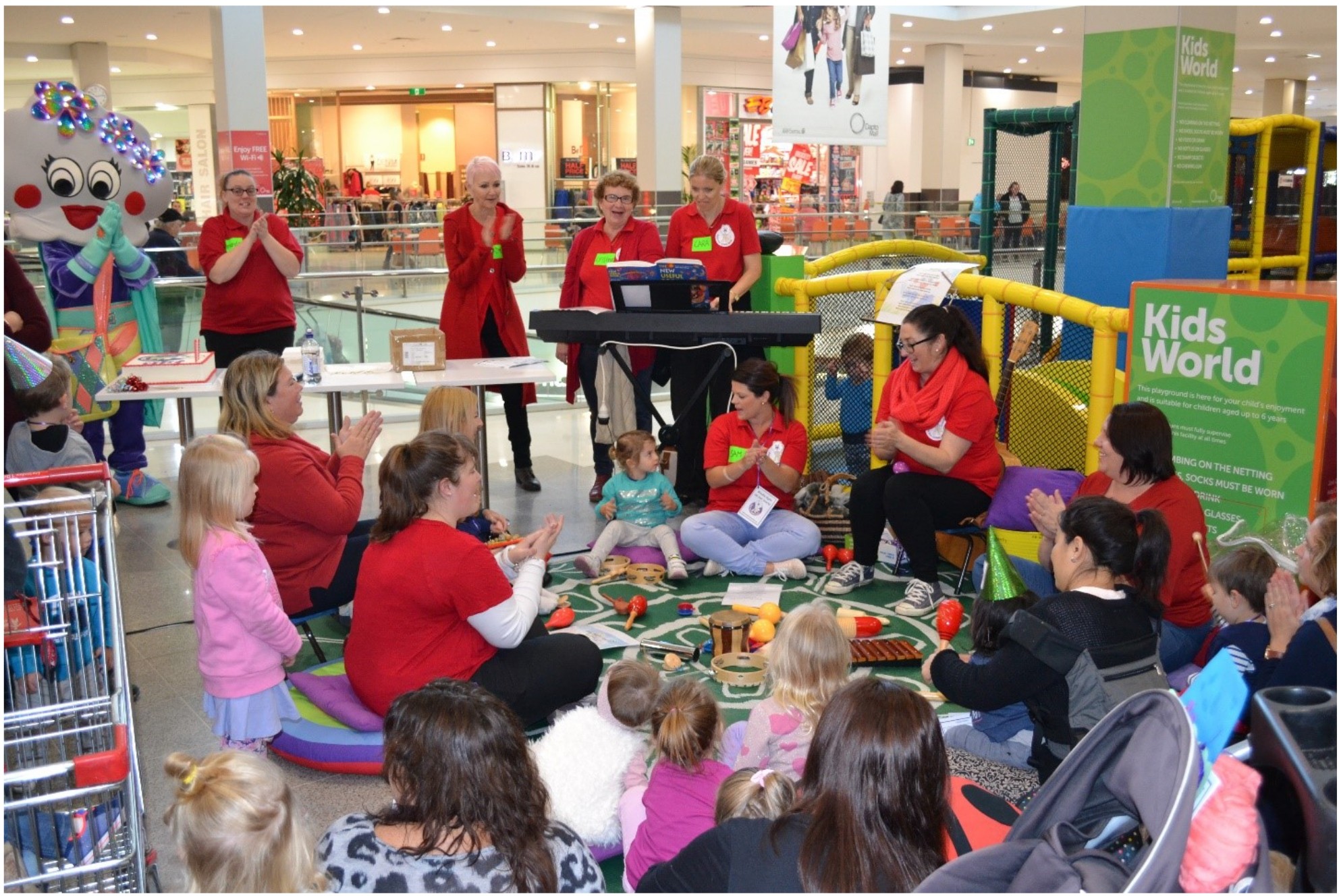 Bright Sparks BirthdayA Paint the GONG REaD Eventwollongong.nsw.gov.au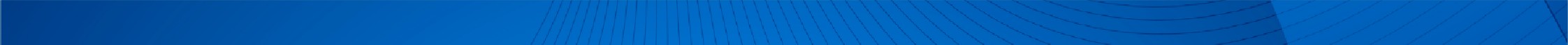 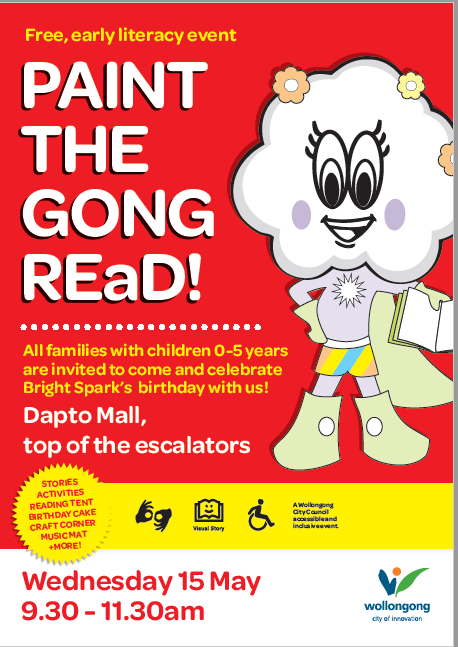 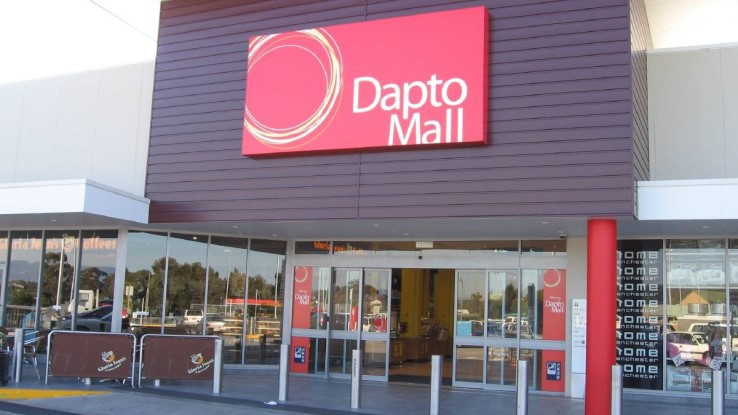 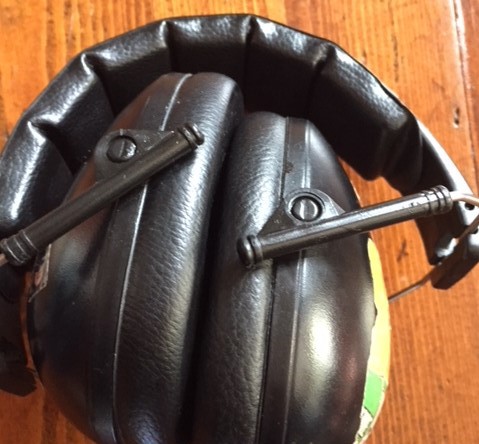 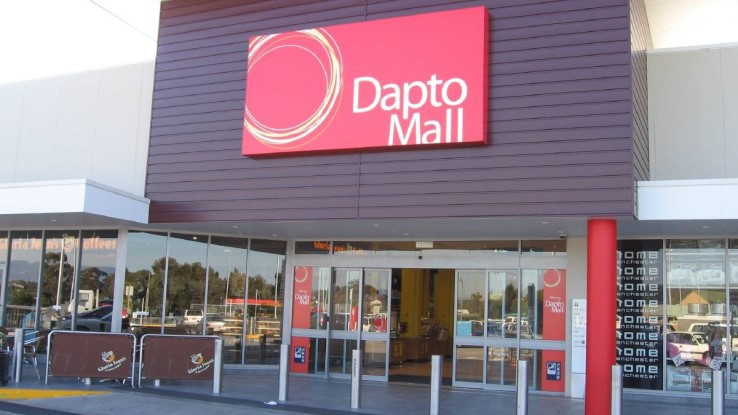 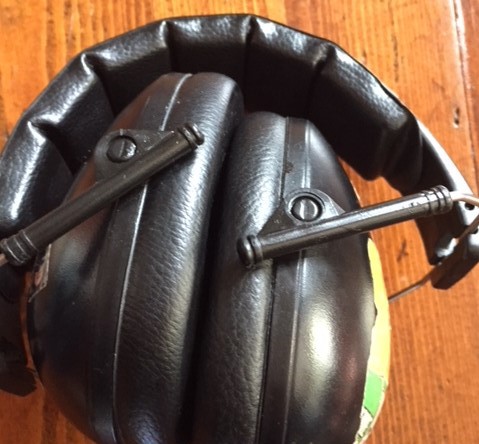 I am going to Bright Sparks Birthday on Wednesday 15 MayThe party will be at the top of the escalators at Dapto MallThere will be lots of peopleAnd it will be noisy. I can bring anything to feel calm and have a nice time. This might include earmuffs or fidgets.There will be things to help me feel calm there as well.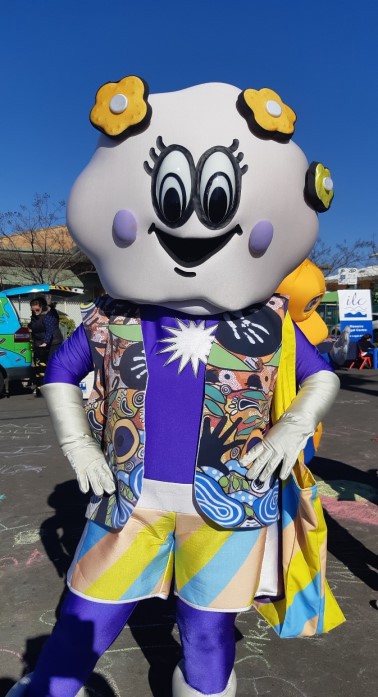 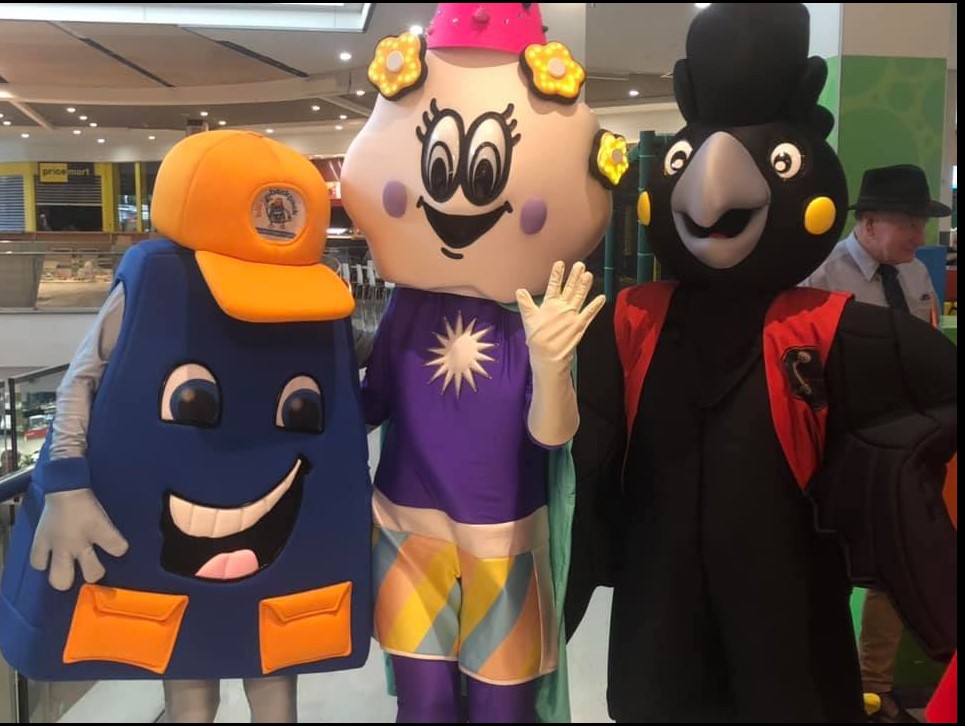 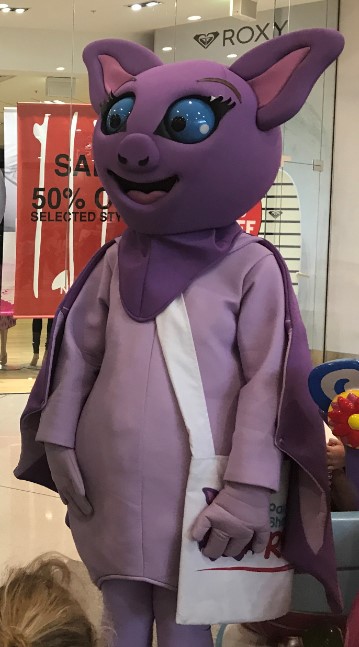 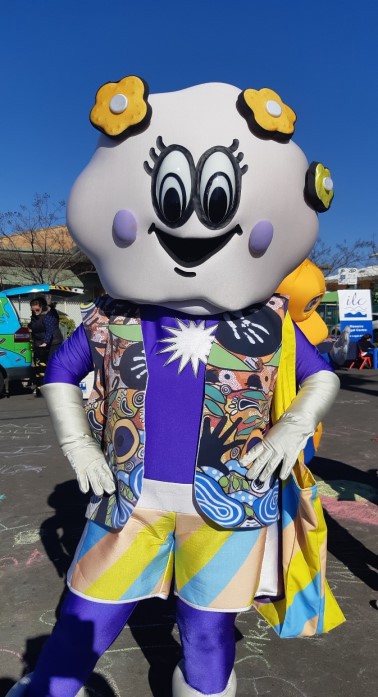 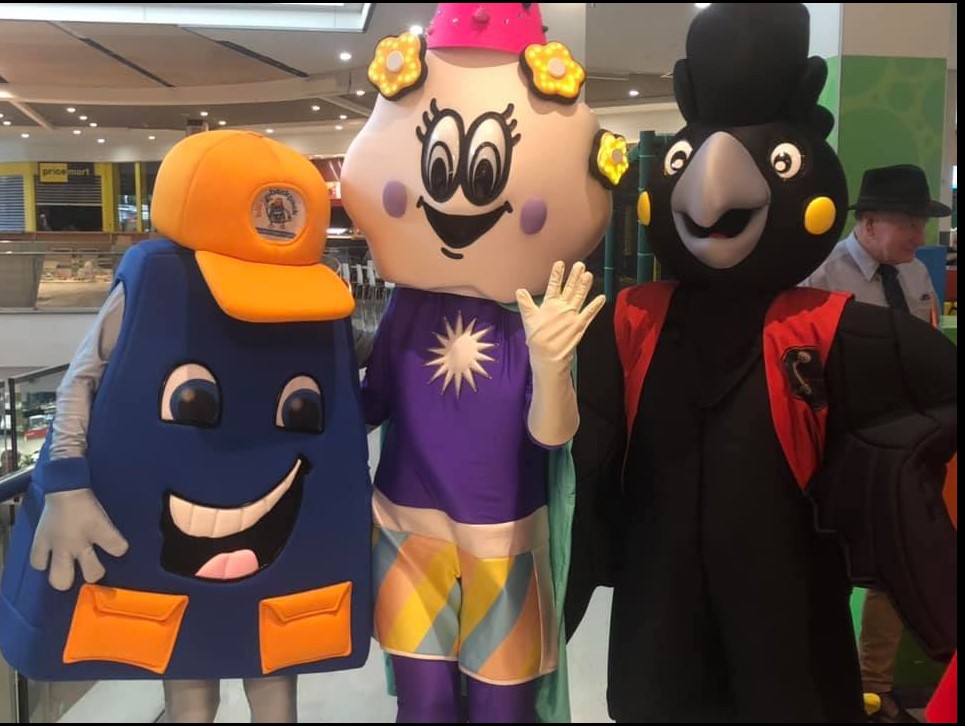 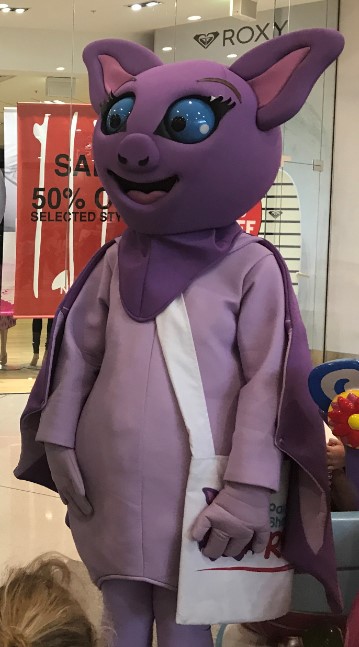 Bright Spark will be there too. I can say hello and give her a high five if I want to.Some of Bright Sparks friends Agy & Billy Back Pack will be there to say happy Birthday.Bangu will also be there to say happy Birthday to Bright Spark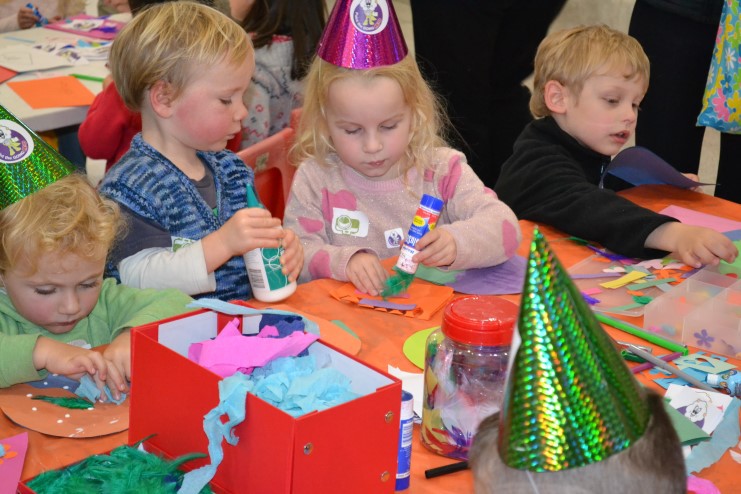 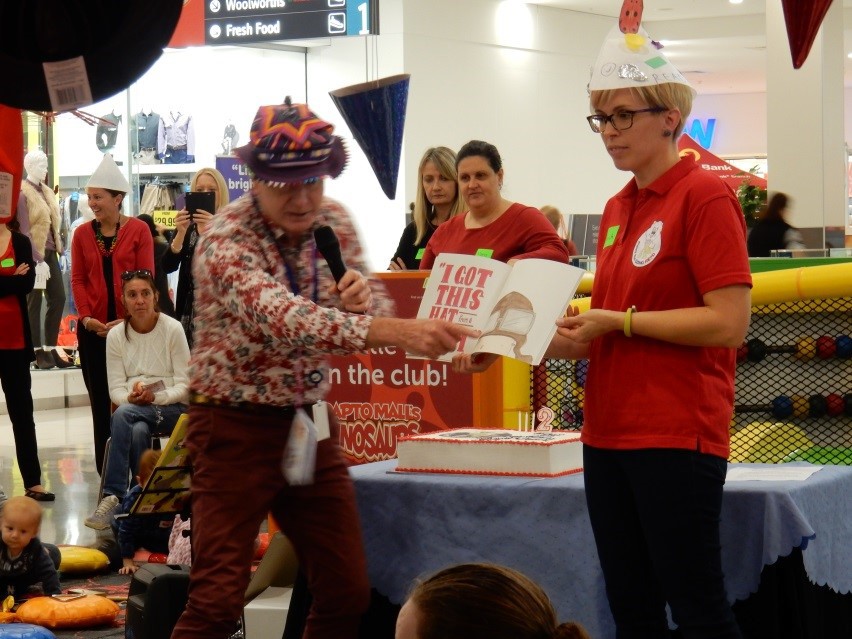 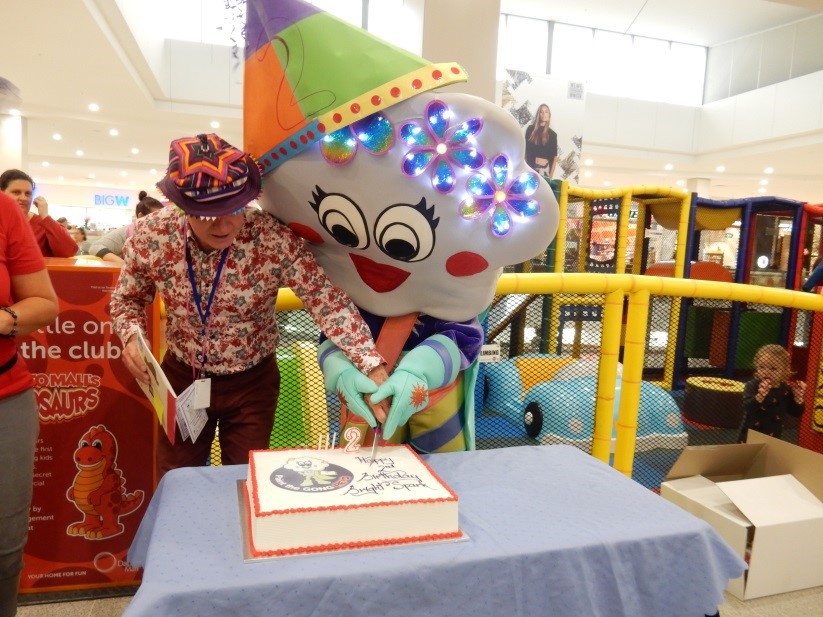 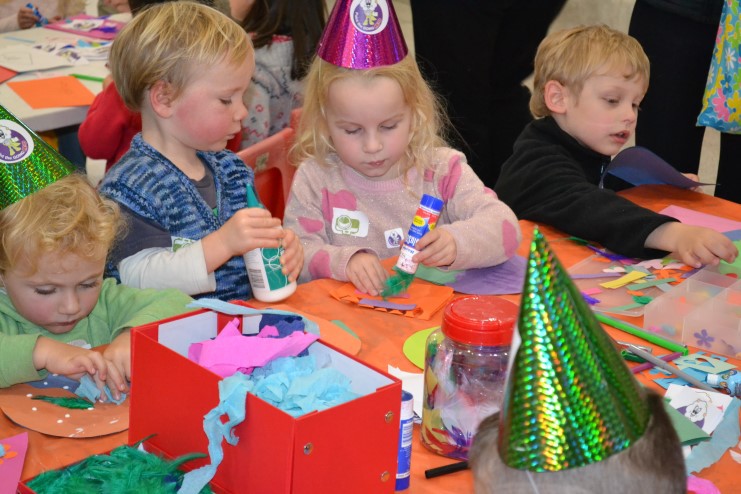 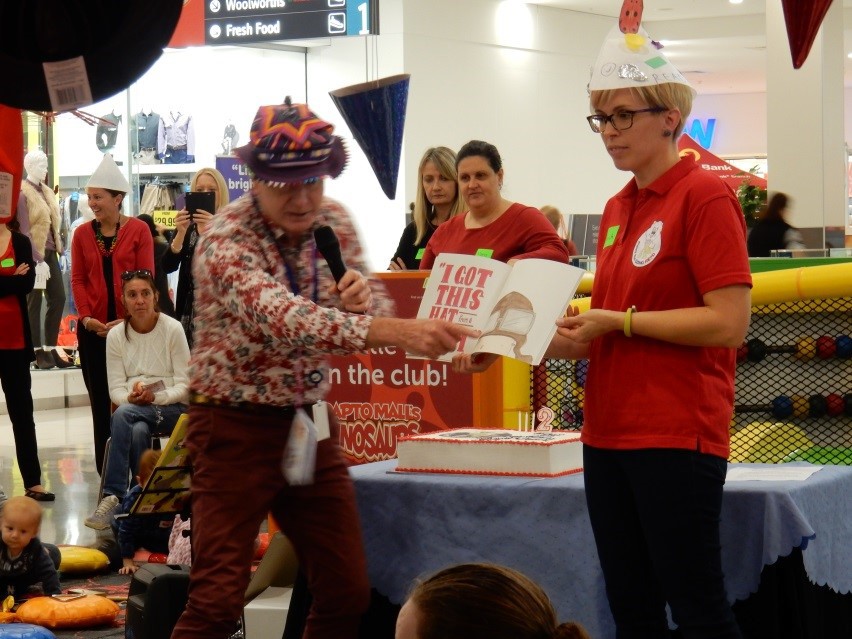 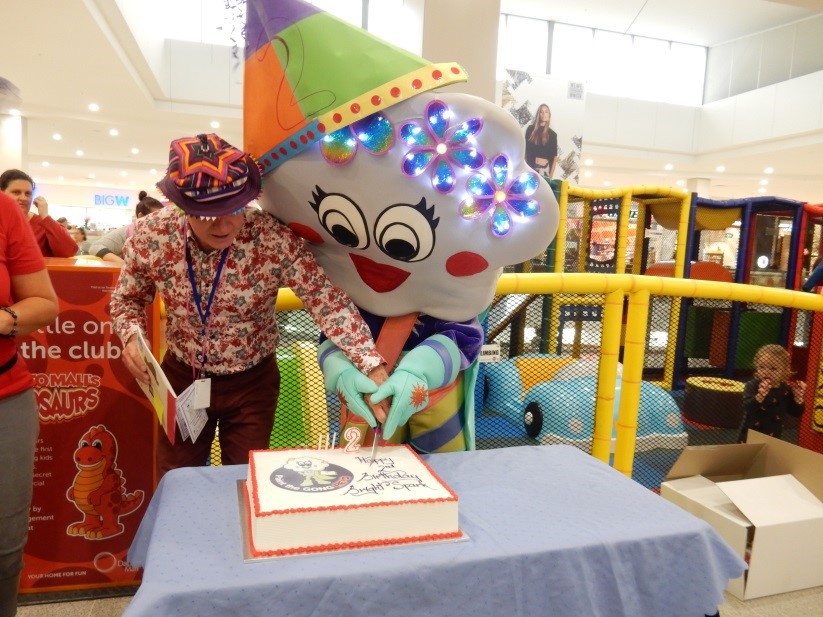 There will be lots of fun things to do at Bright Sparks Birthday.The Lord Mayor or his friend will read a book to usWe will cut the cake forBright Spark’s Birthday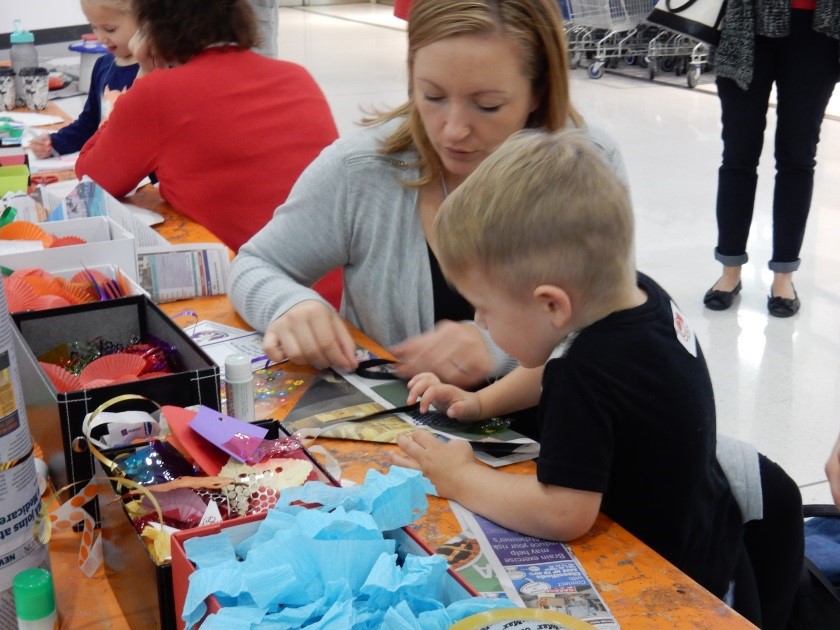 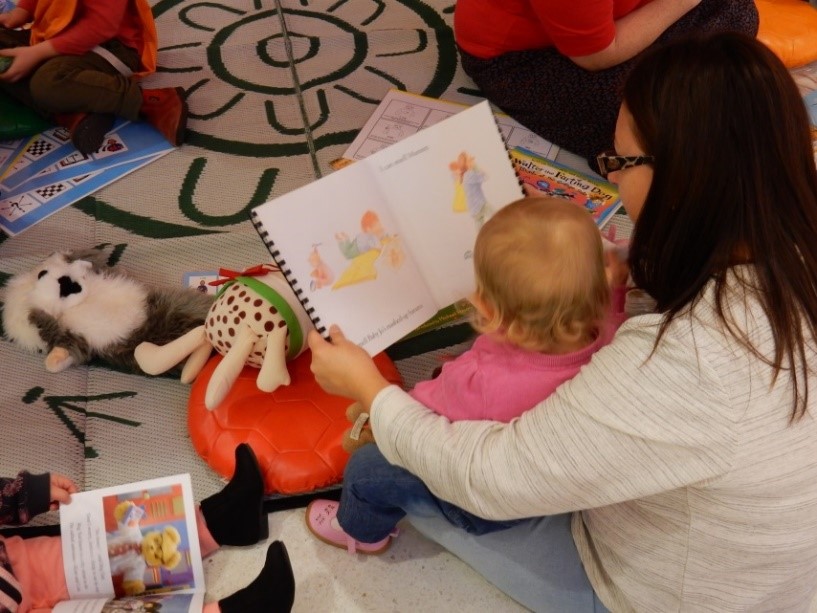 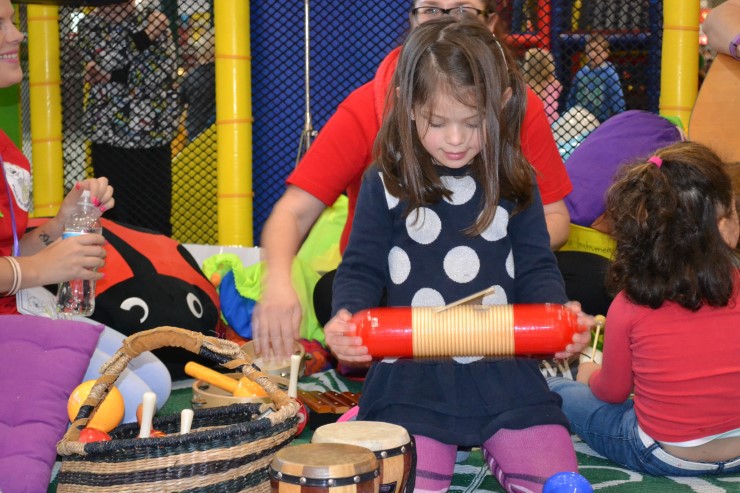 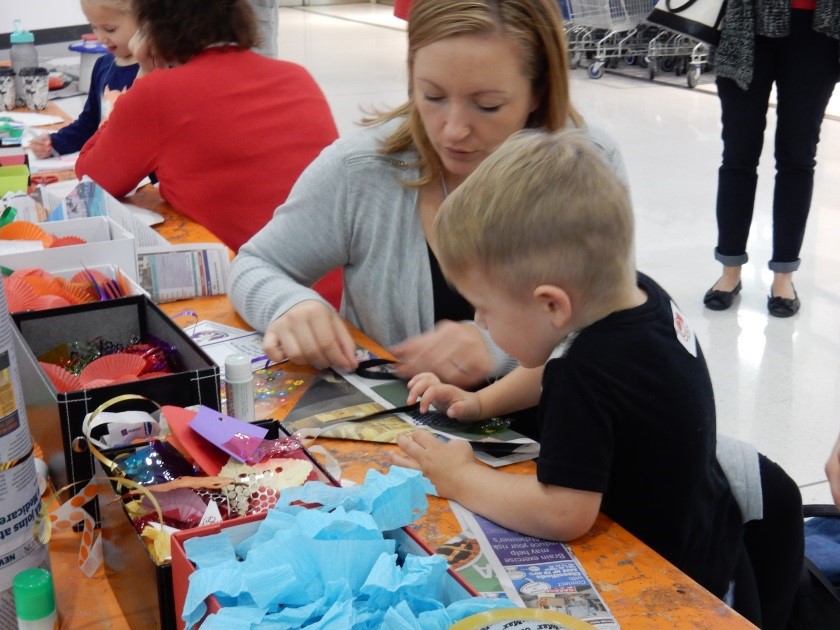 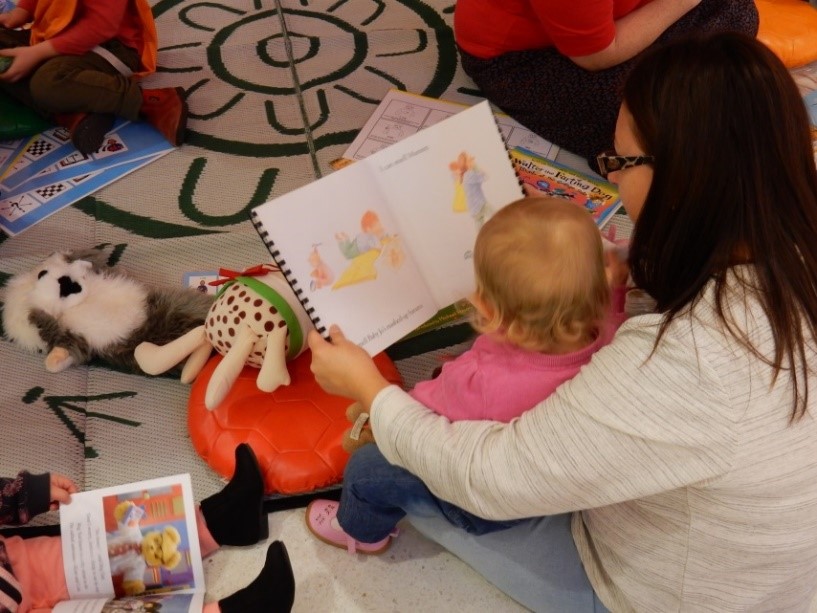 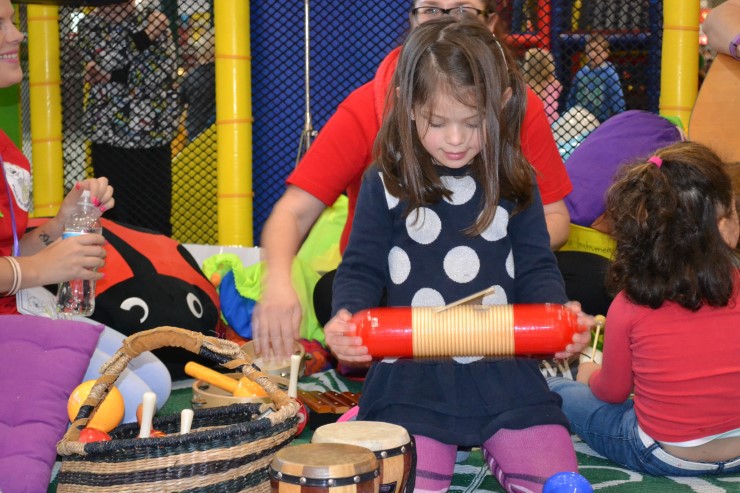 I can do craftI can make musicI can read books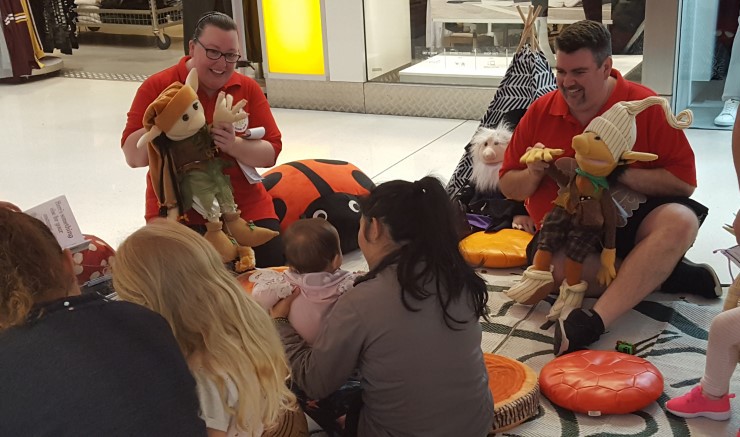 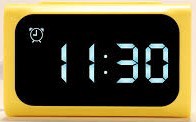 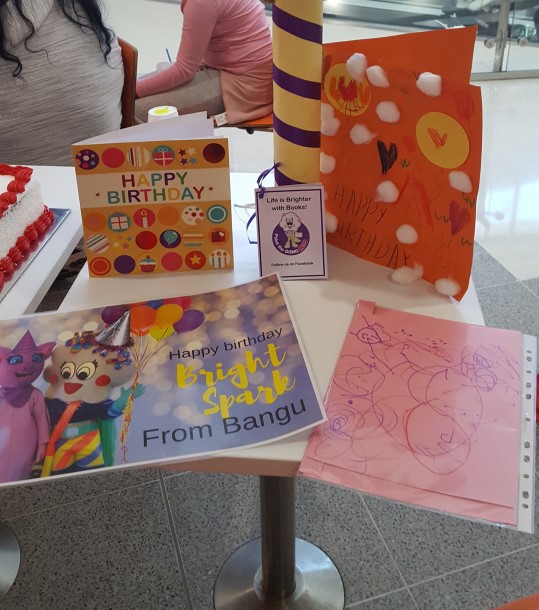 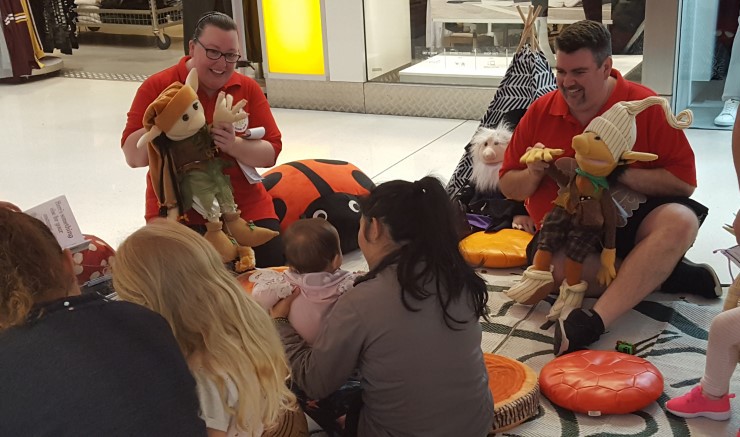 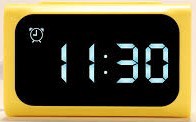 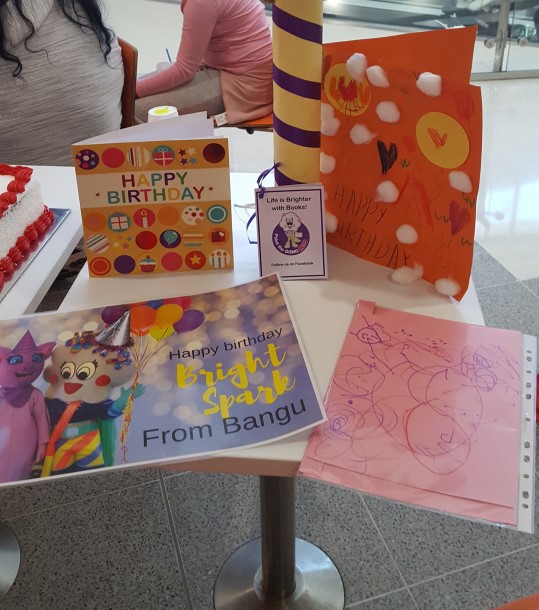 I can listen to a fun storyI can make a Birthday card for Bright Spark at home and give it to her or one of the people helping on the day.Then it’s time to go home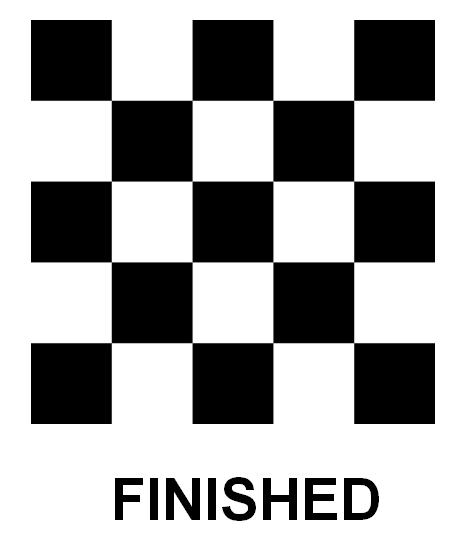 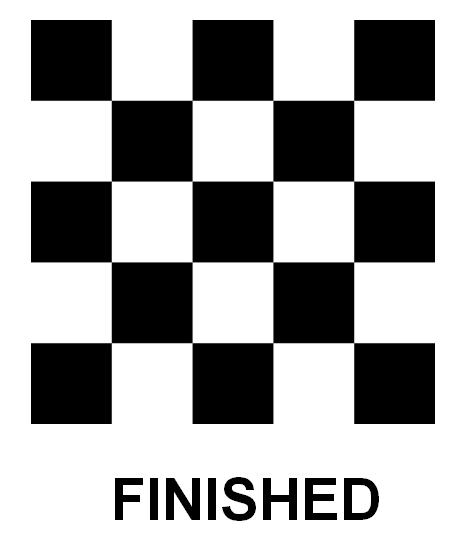 Thank you for helping us celebrate Bright Spark’s Birthday!FINISHED